Утвержденобщим собранием (съездом,конференцией) учредителейобщероссийской общественной организации"_____________________________"(Протокол от "__"___________ ____ г. N _____)Уставобщероссийской <1> общественной организации <2>"_________________________________"г. ____________________ г.1. Общие положения1.1. Общероссийская общественная организация "_______________", именуемая в дальнейшем "Организация", является основанным на членстве общественным объединением, созданным на основе совместной деятельности для защиты общих интересов и достижения уставных целей объединившихся граждан и юридических лиц - общественных объединений.1.2. Полное наименование Организации на русском языке: Общероссийская общественная организация "_______________".Сокращенное наименование на русском языке: Организация "_______________".Полное наименование на _______________ (на любом иностранном языке и (или) языке народов Российской Федерации) языке: "___________________".Сокращенное наименование на _______________ (на любом иностранном языке и (или) языке народов Российской Федерации) языке: "___________________".1.3. Организация осуществляет свою деятельность на всей территории Российской Федерации.1.4. Место нахождения Организации: ____________________________________________________ (полный адрес согласно государственной регистрации <3>).1.5. Организация считается созданной как юридическое лицо с момента ее государственной регистрации в установленном федеральными законами порядке.1.6. Организация создается без ограничения срока деятельности <4>.1.7. Организация действует на принципах добровольности, равноправия, самоуправления, законности и гласности.1.8. Организация может быть истцом и ответчиком в судах общей юрисдикции, арбитражных и третейских судах, от своего имени приобретать и осуществлять имущественные и личные неимущественные права в соответствии с целями деятельности Организации, предусмотренными настоящим Уставом, и нести связанные с этой деятельностью обязанности.Организация имеет самостоятельный баланс и (или) смету.1.9. Организация имеет круглую печать с полным наименованием Организации на русском языке, штампы и бланки со своим наименованием.1.10. Организация может иметь символику: эмблемы, гербы, иные геральдические знаки, флаги, а также гимны <5>.Символика Организации не должна совпадать с государственной символикой Российской Федерации, государственной символикой субъектов Российской Федерации, символикой муниципальных образований, федеральных органов государственной власти, органов государственной власти субъектов Российской Федерации, Вооруженных Сил Российской Федерации, других войск, воинских формирований и органов, в которых федеральным законом предусмотрена военная служба, символикой иностранных государств, а также с символикой международных организаций.В качестве символики Организации не могут быть использованы эмблемы и иные символы, описание которых ранее включено в устав существующей в Российской Федерации политической партии, а также эмблемы и иные символы организаций, деятельность которых на территории Российской Федерации запрещена.1.11. Организация вправе в установленном порядке открывать расчетный, валютный и другие банковские счета на территории Российской Федерации и за ее пределами.1.12. Требования Устава Организации обязательны для исполнения всеми органами Организации и ее членами.1.13. Организация не отвечает по обязательствам своих членов. Члены Организации не несут ответственности по обязательствам Организации. Организация не отвечает по обязательствам государства и его органов, а государство и его органы не отвечают по обязательствам Организации.1.14. Организация отвечает по своим обязательствам тем своим имуществом, на которое по законодательству Российской Федерации может быть обращено взыскание.2. Цель, предмет, виды деятельности2.1. Целью создания Организации является защита общих интересов ее членов в области _________________________.2.2. Предметом деятельности Организации является: ____________________.2.3. Организация осуществляет следующую деятельность (или несколько видов деятельности):- _____________________________________________________________;- _____________________________________________________________;- осуществляет иную деятельность, не противоречащую уставным целям Организации.2.4. Отдельные виды деятельности могут осуществляться Организацией только на основании специальных разрешений (лицензий). Перечень этих видов деятельности определяется законом.2.5. Организация вправе осуществлять предпринимательскую деятельность лишь постольку, поскольку это служит достижению уставных целей, ради которых она создана, и соответствующую этим целям. Предпринимательская деятельность осуществляется Организацией в соответствии с Гражданским кодексом Российской Федерации, Федеральным законом от 30.11.1994 N 52-ФЗ "О введении в действие части первой Гражданского кодекса Российской Федерации" и иными федеральными законами, а также другими законодательными актами Российской Федерации.Допускается использование Организацией своих средств на благотворительные цели <6>.2.6. Организация вправе создавать хозяйственные товарищества, общества и иные хозяйственные организации, а также приобретать имущество, предназначенное для ведения предпринимательской деятельности.2.7. В интересах достижения своей цели Организация может создавать другие некоммерческие организации и вступать в другие общественные объединения и некоммерческие организации.2.8. Вмешательство в хозяйственную и иную деятельность Организации со стороны государственных и иных организаций не допускается, если оно не обусловлено их правом по осуществлению контроля за деятельностью Организации.2.9. Организация осуществляет свою деятельность в соответствии с Конституцией Российской Федерации, Гражданским кодексом Российской Федерации, Федеральным законом от 12.01.1996 N 7-ФЗ "О некоммерческих организациях", Федеральным законом от 19.05.1995 N 82-ФЗ "Об общественных объединениях" и иным законодательством Российской Федерации.2.10. Организация, в соответствии с действующим законодательством Российской Федерации, может вступать в международные общественные объединения, приобретать права и нести обязанности, соответствующие статусу этих международных общественных объединений, поддерживать прямые международные контакты и связи, заключать соглашения с иностранными некоммерческими неправительственными организациями <7>.2.11. Организация принимает участие в выборах и референдумах в порядке, установленном законодательством Российской Федерации.2.12. Организация вправе учреждать средства массовой информации и осуществлять издательскую деятельность, необходимую для достижения уставных целей; организовывать центры делового сотрудничества, культурные, досуговые, спортивные, оздоровительные и иные мероприятия.2.13. Кроме того, Организация имеет право:- свободно распространять информацию о своей деятельности;- участвовать в выработке решений органов государственной власти и органов местного самоуправления в порядке и объеме, предусмотренных Федеральным законом от 19.05.1995 N 82-ФЗ "Об общественных объединениях" и другими законами;- проводить собрания, митинги, демонстрации, шествия и пикетирование;- представлять и защищать свои права, законные интересы своих участников, а также других граждан в органах государственной власти, органах местного самоуправления и общественных объединениях;- осуществлять в полном объеме полномочия, предусмотренные законами об общественных объединениях;- выступать с инициативами по различным вопросам общественной жизни, вносить предложения в органы государственной власти.2.14. Организация обязана:- соблюдать законодательство Российской Федерации, общепризнанные принципы и нормы международного права, касающиеся сферы ее деятельности, а также нормы, предусмотренные ее учредительными документами;- вести бухгалтерский учет и статистическую отчетность в порядке, установленном законодательством Российской Федерации;- ежегодно информировать орган, принявший решение о государственной регистрации, о продолжении своей деятельности с указанием действительного места нахождения постоянно действующего руководящего органа, его названия и данных о руководителях общественного объединения в объеме сведений, включаемых в Единый государственный реестр юридических лиц;- информировать уполномоченный орган об изменении сведений, указанных в п. 1 ст. 5 Федерального закона от 08.08.2001 N 129-ФЗ "О государственной регистрации юридических лиц и индивидуальных предпринимателей", за исключением сведений о полученных лицензиях, в течение 3 (трех) дней со дня наступления таких изменений и представлять соответствующие документы для принятия решения об их направлении в регистрирующий орган;- представлять информацию о своей деятельности органам государственной статистики и налоговым органам, учредителям и иным лицам в соответствии с законодательством Российской Федерации и учредительными документами Организации;- представлять по запросу уполномоченного органа распорядительные документы органов управления Организации;- допускать представителей органа, принимающего решение о государственной регистрации общественных объединений, на проводимые Организацией мероприятия;- оказывать содействие представителям органа, принимающего решение о государственной регистрации общественных объединений, в ознакомлении с деятельностью Организации в связи с достижением уставных целей и соблюдением законодательства Российской Федерации;- информировать федеральный орган государственной регистрации об объеме денежных средств и иного имущества, полученных от иностранных источников, которые указаны в п. 6 ст. 2 Федерального закона от 12.01.1996 N 7-ФЗ "О некоммерческих организациях" <8>, о целях расходования этих денежных средств и использования иного имущества и об их фактическом расходовании и использовании по форме и в сроки, которые установлены уполномоченным федеральным органом исполнительной власти;- ежегодно публиковать отчет об использовании своего имущества или обеспечивать доступность указанного отчета для ознакомления.3. Учредители и члены Организации.Условия и порядок приобретения и утраты членства3.1. Организация создается по инициативе не менее 3 (трех) физических лиц и юридических лиц - общественных объединений.3.2. Учредителями и членами Организации могут быть граждане, достигшие 18 лет, и юридические лица - общественные объединения.Иностранные граждане и лица без гражданства, законно находящиеся в Российской Федерации, также могут быть учредителями и членами Организации.3.3. С момента создания Организации учредители автоматически становятся ее членами, приобретая соответствующие права и обязанности, указанные в настоящем Уставе.3.4. Условием членства в Организации является: _________________________.3.5. Принятие в состав Организации новых членов осуществляется на основании: _______________________________________________________________ (представляемые документы и иные требования к новому члену Организации).3.6. Новый член принимается в Организацию при представлении необходимых документов, указанных в п. 3.5 настоящего Устава, и выполнении условий, указанных в п. 3.4 настоящего Устава, по решению Общего собрания членов Организации.3.7. Основания для выхода из состава Организации или утраты членства (исключения из членов) Организации:3.7.1. _______________________________________________________________ (документы и иные требования к выходящему члену Организации).3.7.2. _______________________________________________________________ (документы и иные обстоятельства для утраты членства (исключения из членов) в Организации).3.8. Оформление выхода из членов Организации производится в течение _____ (________) дня(ей) с момента представления необходимых документов и выполнения требований, указанных в п. 3.7.1 настоящего Устава, по решению Общего собрания членов Организации.3.9. Оформление исключения из состава Организации или утраты членства производится в течение _____ дня(ей) с момента представления необходимых документов или иных обстоятельств, указанных в п. 3.7.2 Устава, по решению Общего собрания членов Организации.4. Права и обязанности членов Организации4.1. Члены Организации вправе:- участвовать в управлении делами Организации в порядке, установленном Уставом и иными нормативными актами Организации;- избирать и быть избранными в руководящие и контрольно-ревизионные органы Организации;- в установленном порядке получать информацию о деятельности Организации;- передавать Организации имущество или права пользования имуществом, нематериальные права.4.2. Член Организации вправе по своему усмотрению выйти из Организации.В отношении исключенного члена или утратившего членство Организации применяются правила, применяемые к членам, выходящим из Организации по своему усмотрению.4.3. Вступление в Организацию нового члена не может быть обусловлено его ответственностью по обязательствам Организации, возникшим до его вступления.4.4. Члены Организации обязаны:- соблюдать положения Устава Организации, иных нормативных актов Организации, выполнять решения руководящих органов Организации;- принимать участие в деятельности Организации;- своевременно и в полном объеме выполнять взятые на себя по отношению к Организации обязательства;- представлять информацию, необходимую для решения вопросов, связанных с деятельностью Организации;- оказывать Организации содействие в ее деятельности.4.5. Члены Организации могут иметь также иные права и нести иные обязанности в соответствии с действующим законодательством Российской Федерации, иными нормативными документами Организации, а также заключенными с Организацией договорами.5. Структура, органы управления, порядок управлениядеятельностью Организации5.1. Высшим руководящим органом Организации является Общее собрание членов Организации (далее - Общее собрание) <9>.Постоянно действующим руководящим коллегиальным органом управления Организации является Правление <10>, выбираемое Общим собранием и ему подотчетное.5.2. Основная функция Общего собрания - обеспечение соблюдения Организацией целей, в интересах которых она была создана.5.3. К компетенции Общего собрания относится решение следующих вопросов <11>:- определение приоритетных направлений деятельности Организации, принципов формирования и использования ее имущества;- изменение Устава Организации;- определение порядка приема в состав и исключения из состава членов Организации, за исключением случаев, если такой порядок определен федеральными законами;- образование органов Организации (Правления Организации, Президента Организации, Ревизионной комиссии (Ревизора)) и досрочное прекращение их полномочий;- утверждение годового отчета и бухгалтерской (финансовой) отчетности Организации <12>;- принятие решений о создании Организацией других юридических лиц, об участии Организации в других юридических лицах, о создании филиалов и об открытии представительств Организации;- принятие решений о реорганизации и ликвидации Организации, о назначении ликвидационной комиссии (ликвидатора) и об утверждении ликвидационного баланса;- утверждение аудиторской организации или индивидуального аудитора Организации;- утверждение Положения о требованиях, предъявляемых к кандидатам на вступление в члены Организации, размеров членских и вступительных взносов;- _____________________________________________________.5.4. Общее собрание собирается по мере необходимости, но не реже _____ раз(а) в _____ год(а) (полугодие, лет).В случаях, предусмотренных настоящим Уставом, может созываться внеочередное заседание Общего собрания.5.5. Каждому члену Организации при голосовании принадлежит 1 (один) голос.5.6. Общее собрание членов Организации правомочно, если на указанном собрании присутствует (представлено) более половины ее членов.5.7. Решение Общего собрания принимается большинством голосов членов, присутствующих на собрании.5.8. Решение Общего собрания по вопросам исключительной компетенции Общего собрания принимается единогласно.Вариант. Решение Общего собрания по вопросу реорганизации и ликвидации Организации принимается единогласно. По остальным вопросам исключительной компетенции Общего собрания решение принимается квалифицированным большинством _____/_____ голосов от общего числа (или присутствующих на собрании) голосов членов Организации.5.9. На Общих собраниях ведется протокол.5.10. Для практического текущего руководства деятельностью Организации в период между созывами Общих собраний избирается Правление Организации - постоянно действующий руководящий орган Организации.5.11. Правление Организации избирается Общим собранием сроком на _____ лет (год(а)) из числа членов Организации в количестве, установленном Общим собранием.5.12. Правление Организации может быть переизбрано по истечении срока полномочий на новый срок. Вопрос о досрочном прекращении его полномочий может быть поставлен на Общем собрании по требованию не менее _____/_____ ее членов.5.13. К компетенции Правления относится:- организация очередного и внеочередного заседания Общего собрания;- организация и контроль за выполнением решений Общего собрания;- утверждение долгосрочных программ и планов работы Организации;- координация деятельности отделений, филиалов и подразделений;- решение вопросов взаимодействия Организации с государственными органами, органами судейского сообщества, общественными объединениями, научными и образовательными учреждениями;- утверждение документов, регламентирующих деятельность Ревизионной комиссии (Ревизора), а также отделений, филиалов и представительств;- решение иных вопросов, которые не составляют исключительную компетенцию Общего собрания Организации.Правление регулярно информирует членов Организации о деятельности Организации.Правление вправе потребовать созыва внеочередного заседания Общего собрания.5.14. Работу Правления организует избранный на заседании Правления Председатель <13> Правления. На заседаниях Правления, проводимых не реже _______________ в _______________, ведется протокол.5.15. Председатель Правления действует от имени Организации без доверенности.Председатель Правления вправе выдавать доверенности на представление интересов Организации.5.16. Правление находится по месту нахождения Организации.6. Документация. Контроль за деятельностью Организации6.1. Организация ведет бухгалтерский учет и статистическую отчетность в порядке, установленном законодательством Российской Федерации.6.2. Организация представляет информацию о своей деятельности органам государственной статистики и налоговым органам, членам Организации и иным лицам в соответствии с законодательством Российской Федерации.6.3. Ответственность за организацию, состояние и достоверность бухгалтерского учета в Организации, своевременное представление ежегодного отчета и другой финансовой отчетности в соответствующие органы, а также сведений о деятельности Организации, предоставляемых членам Организации, кредиторам и в средства массовой информации, несет Правление.6.4. Организация хранит следующие документы:Устав Организации, изменения и дополнения, внесенные в Устав Организации, зарегистрированные в установленном порядке, решение о создании Организации, документ о государственной регистрации Организации;документы, подтверждающие права Организации на имущество, находящееся на ее балансе;внутренние документы Организации;положение о филиале или представительстве Организации;годовые отчеты;документы бухгалтерского учета;документы бухгалтерской отчетности;протоколы Общих собраний, заседаний Правления, Ревизионной комиссии (Ревизора) Организации;заключения Ревизионной комиссии (Ревизора) Организации, аудитора Организации, государственных и муниципальных органов финансового контроля;иные документы, предусмотренные федеральным законодательством;______________________________________________ (иные документы);иные документы, предусмотренные внутренними документами Организации, решениями Общего собрания, Правления Организации, а также документы, предусмотренные правовыми актами Российской Федерации.Организация обязана обеспечить членам Организации доступ к указанным выше документам.6.5. Для осуществления контроля за финансово-хозяйственной деятельностью Организации Общим собранием избирается из числа членов Организации Ревизионная комиссия в составе _____ членов или Ревизор сроком на _____ год(а) (лет).Выбытие отдельных членов Ревизионной комиссии, а также избрание ее новых членов не является основанием для сокращения или продления срока деятельности всей Ревизионной комиссии. Для организации работы Ревизионной комиссии избирается ее председатель.6.6. Компетенция Ревизионной комиссии (Ревизора) Организации включает следующие полномочия:- проверка (ревизия) финансово-хозяйственной деятельности Организации по итогам деятельности за год, а также во всякое время по инициативе Ревизионной комиссии (Ревизора), решению Общего собрания или по требованию члена Организации;- истребование у органов управления Организации документов о финансово-хозяйственной деятельности;- созыв внеочередного заседания Общего собрания;- составление заключения по итогам проверки финансово-хозяйственной деятельности, в котором должны содержаться:подтверждение достоверности данных, содержащихся в отчетах, и иных финансовых документов Организации;информация о фактах нарушения установленных правовыми актами Российской Федерации порядка ведения бухгалтерского учета и представления финансовой отчетности, а также правовых актов Российской Федерации при осуществлении финансово-хозяйственной деятельности _______________________________ (иные сведения);- ____________________________________________________________________ (дополнение компетенции Ревизионной комиссии (Ревизора) в пределах цели ее (его) образования - контроля за финансово-хозяйственной деятельностью Организации).6.7. Порядок деятельности Ревизионной комиссии (Ревизора) Организации определяется внутренним документом Организации - положением (регламентом и т.п.), утверждаемым Правлением.6.8. По решению Общего собрания членам Ревизионной комиссии (Ревизору) Организации в период исполнения ими своих обязанностей может выплачиваться вознаграждение и (или) компенсируются расходы, связанные с исполнением ими (им) своих обязанностей.Размеры таких вознаграждений и компенсаций устанавливаются решением Общего собрания.6.9. Для проверки финансово-хозяйственной деятельности Организации Общее собрание может принять решение о проведении аудиторской проверки и утвердить аудитора Организации.6.10. Аудитор осуществляет проверку финансово-хозяйственной деятельности Организации в соответствии с правовыми актами Российской Федерации на основании заключаемого между Организацией и аудитором договора. Размер оплаты услуг аудитора определяется Общим собранием.6.11. Государственные органы контролируют деятельность Организации в соответствии со ст. 38 Федерального закона от 19.05.1995 N 82-ФЗ "Об общественных объединениях".7. Имущество Организации7.1. Организация может иметь в собственности земельные участки, здания, строения, сооружения, жилищный фонд, транспорт, оборудование, инвентарь, имущество культурно-просветительного и оздоровительного назначения, денежные средства, акции, другие ценные бумаги и иное имущество, необходимое для материального обеспечения своей деятельности, указанной в Уставе.В собственности Организации могут также находиться учреждения, издательства, средства массовой информации, создаваемые и приобретаемые за счет средств Организации в соответствии с ее уставными целями.7.2. Имущество Организации формируется на основе вступительных и членских взносов. Иными источниками формирования имущества Организации в денежной и иных формах являются:добровольные взносы и пожертвования;поступления от проводимых Организацией лекций, выставок, лотерей, аукционов, спортивных и иных мероприятий;доходы от предпринимательской деятельности;доходы от гражданско-правовых сделок;доходы от внешнеэкономической деятельности Организации;долгосрочные и краткосрочные кредиты, займы;дивиденды (доходы, проценты), получаемые по акциям, облигациям, другим ценным бумагам и вкладам;доходы, получаемые от собственности Организации;другие не запрещенные законом доходы и поступления.7.3. Порядок регулярных и единовременных поступлений от членов Организации устанавливается Общим собранием.7.4. Доходы от предпринимательской деятельности Организации не могут перераспределяться между членами Организации и должны использоваться только для достижения уставных целей.7.5. Организация принимает пожертвования в виде денежных средств и иного имущества на деятельность, связанную с подготовкой и проведением выборов, только в порядке, предусмотренном Федеральным законом от 11.07.2001 N 95-ФЗ "О политических партиях" и законодательством Российской Федерации о выборах.7.6. Организация не вправе осуществлять выплату вознаграждения членам за участие в Общем собрании, за исключением компенсации расходов, непосредственно связанных с участием в Общем собрании.7.7. За счет целевых взносов членов и полученной прибыли Организация создает следующие фонды:- капитальных вложений;- оплаты труда;- представительский, резервный и другие - по решению Общего собрания членов Организации.7.8. Состав, назначение, размеры и порядок образования и направления расходования соответствующих фондов определяются решением Общего собрания членов Организации.7.9. Размер и порядок уплаты членами целевых взносов устанавливаются Общим собранием Организации.7.10. Собственность Организации охраняется законом.8. Приостановление деятельности, реорганизацияи ликвидация Организации8.1. Деятельность Организации может быть приостановлена в соответствии со ст. 42 Федерального закона от 19.05.1995 N 82-ФЗ "Об общественных объединениях".8.2. Организация может быть реорганизована в соответствии со ст. 25 Федерального закона от 19.05.1995 N 82-ФЗ "Об общественных объединениях".8.3. Организация может быть ликвидирована добровольно в порядке, установленном ст. ст. 61 - 64 Гражданского кодекса Российской Федерации, с учетом требований ст. ст. 18 - 21 Федерального закона 12.01.1996 N 7-ФЗ "О некоммерческих организациях".8.4. Организация может быть ликвидирована принудительно в соответствии со ст. ст. 26 и 44 Федерального закона от 19.05.1995 N 82-ФЗ "Об общественных объединениях".8.5. С момента назначения ликвидационной комиссии к ней переходят полномочия по управлению делами Организации. Правление прекращает свою деятельность.8.6. При отсутствии правопреемника документы постоянного хранения, имеющие научно-историческое значение, передаются на государственное хранение в архивы объединения "_______________"; документы по личному составу (приказы, личные дела, лицевые счета и т.п.) передаются на хранение в архив ____________________, на территории которого находится Организация. Передача и упорядочение документов осуществляются силами и за счет средств Организации в соответствии с требованиями архивных органов.8.7. При ликвидации Организации оставшееся после удовлетворения требований кредиторов имущество направляется на цели, в интересах которых она была создана, и (или) на благотворительные цели в порядке, определенном Общим собранием Организации.9. Структурные подразделения Организации9.1. Для осуществления своей деятельности на территории Российской Федерации Организация имеет структурные подразделения: организации, отделения или филиалы и представительства.9.2. Отделения в субъектах Российской Федерации (региональные отделения) создаются при наличии не менее _____ (__________) членов. В одном субъекте Российской Федерации может быть создано одно отделение.Отделение осуществляет свою деятельность на основе настоящего Устава и Положения о региональных отделениях, утвержденного Правлением.9.3. Филиал и/или представительство не являются юридическими лицами, наделяются имуществом Организации и действуют на основе Положения, утвержденного Правлением Организации.9.4. Имущество филиалов и представительств учитывается на отдельном балансе и на балансе Организации.9.5. Руководители филиала и/или представительства назначаются Общим собранием членов Организации и действуют на основании доверенности, выданной Председателем Правления.9.6. В Организации создан ________________________ филиал по адресу: ______________________________ <14>.____________________ филиал Организации выполняет следующие функции:_______________________________________________________________;_______________________________________________________________;_______________________________________________________________.9.7. В Организации открыто ______________________ представительство по адресу: _______________________________ <14>.____________________ представительство Организации выполняет следующие функции:_______________________________________________________________;_______________________________________________________________;_______________________________________________________________.10. Порядок внесения изменений и дополнений в Устав10.1. Вопрос о внесении изменений и дополнений в Устав Организации выносится на рассмотрение Общего собрания по инициативе Правления или по инициативе не менее чем _____ (__________) членов Организации.10.2. Изменения и дополнения к Уставу, утвержденные Общим собранием, подлежат государственной регистрации.10.3. Государственная регистрация изменений и дополнений к Уставу Организации осуществляется в порядке, установленном действующим законодательством Российской Федерации.10.4. Изменения и дополнения к Уставу Организации вступают в силу с момента их государственной регистрации.--------------------------------Информация для сведения:<1> Согласно ч. 2 ст. 14 Федерального закона от 19.05.1995 N 82-ФЗ "Об общественных объединениях" под общероссийским общественным объединением понимается объединение, которое осуществляет свою деятельность в соответствии с уставными целями на территориях более половины субъектов Российской Федерации и имеет там свои структурные подразделения - организации, отделения или филиалы и представительства.<2> В соответствии с ч. 1 ст. 8 Федерального закона от 19.05.1995 N 82-ФЗ "Об общественных объединениях" общественной организацией является основанное на членстве общественное объединение, созданное на основе совместной деятельности для защиты общих интересов и достижения уставных целей объединившихся граждан.<3> Государственная регистрация юридического лица осуществляется по месту нахождения его постоянно действующего исполнительного органа, а в случае отсутствия постоянно действующего исполнительного органа - иного органа или лица, имеющих право действовать от имени юридического лица без доверенности (п. 2 ст. 54 Гражданского кодекса Российской Федерации).<4> Согласно п. 2 ст. 3 Федерального закона от 12.01.1996 N 7-ФЗ "О некоммерческих организациях" срок, на который организация создается, может быть ограничен.<5> В силу ч. 3 ст. 20 Федерального закона от 19.05.1995 N 82-ФЗ "Об общественных объединениях" в случае использования общественным объединением символики общественного объединения ее описание должно содержаться в уставе общественного объединения.<6> В соответствии с ч. 3 ст. 37 Федерального закона от 19.05.1995 N 82-ФЗ "Об общественных объединениях" допускается использование общественными объединениями своих средств на благотворительные цели, даже если это не указано в их уставах.<7> Согласно ст. 29 Федерального закона от 19.05.1995 N 82-ФЗ "Об общественных объединениях" общественное объединение, намеревающееся после государственной регистрации получать денежные средства и иное имущество от иностранных источников, которые указаны в п. 6 ст. 2 Федерального закона от 12.01.1996 N 7-ФЗ "О некоммерческих организациях", и участвовать в политической деятельности, осуществляемой на территории Российской Федерации, обязано до начала участия в указанной политической деятельности подать в орган, принявший решение о государственной регистрации данного общественного объединения, заявление о включении его в предусмотренный п. 10 ст. 13.1 Федерального закона от 12.01.1996 N 7-ФЗ "О некоммерческих организациях" реестр некоммерческих организаций, выполняющих функции иностранного агента. Такое общественное объединение ежеквартально представляет в федеральный орган государственной регистрации сведения, предусмотренные абз. 8 ч. 1 ст. 29 Федерального закона от 19.05.1995 N 82-ФЗ "Об общественных объединениях".<8> В соответствии с п. 6 ст. 2 Федерального закона от 12.01.1996 N 7-ФЗ "О некоммерческих организациях" под некоммерческой организацией, выполняющей функции иностранного агента, в Федеральном законе от 12.01.1996 N 7-ФЗ "О некоммерческих организациях" понимается российская некоммерческая организация, которая получает денежные средства и (или) иное имущество от иностранных государств, их государственных органов, международных и иностранных организаций, иностранных граждан, лиц без гражданства либо уполномоченных ими лиц и (или) от граждан Российской Федерации или российских юридических лиц, получающих денежные средства и (или) иное имущество от указанных источников либо действующих в качестве посредников при получении таких денежных средств и (или) иного имущества (за исключением открытых акционерных обществ с государственным участием и их дочерних обществ), и (или) от российских юридических лиц, бенефициарными владельцами которых в значении, определенном п. 8 ст. 6.1 Федерального закона от 07.08.2001 N 115-ФЗ "О противодействии легализации (отмыванию) доходов, полученных преступным путем, и финансированию терроризма", являются иностранные граждане или лица без гражданства (далее - иностранные источники), и которая участвует, в том числе в интересах иностранных источников, в политической деятельности, осуществляемой на территории Российской Федерации.Некоммерческая организация, за исключением политической партии, признается участвующей в политической деятельности, осуществляемой на территории Российской Федерации, если независимо от целей и задач, указанных в ее учредительных документах, она осуществляет деятельность в сфере государственного строительства, защиты основ конституционного строя Российской Федерации, федеративного устройства Российской Федерации, защиты суверенитета и обеспечения территориальной целостности Российской Федерации, обеспечения законности, правопорядка, государственной и общественной безопасности, обороны страны, внешней политики, социально-экономического и национального развития Российской Федерации, развития политической системы, деятельности государственных органов, органов местного самоуправления, законодательного регулирования прав и свобод человека и гражданина в целях оказания влияния на выработку и реализацию государственной политики, формирование государственных органов, органов местного самоуправления, на их решения и действия.Указанная деятельность осуществляется в следующих формах:участие в организации и проведении публичных мероприятий в форме собраний, митингов, демонстраций, шествий или пикетирований либо в различных сочетаниях этих форм, организации и проведении публичных дебатов, дискуссий, выступлений;участие в деятельности, направленной на получение определенного результата на выборах, референдуме, в наблюдении за проведением выборов, референдума, формировании избирательных комиссий, комиссий референдума, в деятельности политических партий;публичные обращения к государственным органам, органам местного самоуправления, их должностным лицам, а также иные действия, оказывающие влияние на деятельность этих органов, в том числе направленные на принятие, изменение, отмену законов или иных нормативных правовых актов;распространение, в том числе с использованием современных информационных технологий, мнений о принимаемых государственными органами решениях и проводимой ими политике;формирование общественно-политических взглядов и убеждений, в том числе путем проведения опросов общественного мнения и обнародования их результатов или проведения иных социологических исследований;вовлечение граждан, в том числе несовершеннолетних, в указанную деятельность;финансирование указанной деятельности.К политической деятельности не относится деятельность в области науки, культуры, искусства, здравоохранения, профилактики и охраны здоровья граждан, социального обслуживания, социальной поддержки и защиты граждан, защиты материнства и детства, социальной поддержки инвалидов, пропаганды здорового образа жизни, физической культуры и спорта, защиты растительного и животного мира, благотворительная деятельность.Посредником при получении денежных средств и (или) иного имущества от иностранного источника признается гражданин Российской Федерации или российское юридическое лицо, которые осуществляют передачу денежных средств и (или) иного имущества от иностранного источника либо уполномоченного им лица российской некоммерческой организации, участвующей в политической деятельности, осуществляемой на территории Российской Федерации.<9> В соответствии с ч. 3 ст. 8 Федерального закона от 19.05.1995 N 82-ФЗ "Об общественных объединениях" высшим руководящим органом общественной организации может быть также съезд (конференция).<10> В соответствии с ч. 3 ст. 8 Федерального закона от 19.05.1995 N 82-ФЗ "Об общественных объединениях" постоянно действующим руководящим органом общественной организации является выборный коллегиальный орган, подотчетный съезду (конференции) или общему собранию.Выбираемый руководящий коллегиальный орган может называться и по-другому, например: совет, администрация, дирекция, исполнительная дирекция и т.д.<11> Согласно абз. 11 п. 3 ст. 29 Федерального закона от 12.01.1996 N 7-ФЗ "О некоммерческих организациях" вопросы, отнесенные Федеральным законом от 12.01.1996 N 7-ФЗ "О некоммерческих организациях" и иными федеральными законами к исключительной компетенции высшего органа управления некоммерческой организацией, не могут быть переданы им для решения другим органам некоммерческой организации, если иное не предусмотрено Федеральным законом от 12.01.1996 N 7-ФЗ "О некоммерческих организациях" или иными федеральными законами.<12> В силу абз. 6 п. 3 ст. 29 Федерального закона от 12.01.1996 N 7-ФЗ "О некоммерческих организациях" уставом некоммерческой организации в соответствии с федеральными законами это может быть отнесено к компетенции иных коллегиальных органов некоммерческой организации.<13> Председатель правления может называться по-другому, например: президент, генеральный директор, исполнительный директор и т.д.<14> Пункты 9.6, 9.7 настоящего устава включаются при наличии филиалов и/или представительств.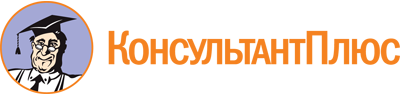 Форма: Устав общероссийской общественной организации (органы управления: общее собрание, правление, председатель правления, ревизионная комиссия (ревизор))
(Подготовлен для системы КонсультантПлюс, 2021)Документ предоставлен КонсультантПлюс

www.consultant.ru

Дата сохранения: 20.12.2021
 Актуально на 19.11.2021